									Al Dirigente ScolasticoOGGETTO: CONVOCAZIONE ASSEMBLEE SINDACALI 	La scrivente Organizzazione Sindacale. indice un’assemblea sindacale in modalità a distanza di tre ore, per tutto il personale DOCENTE e ATA  in orario di servizio, ai sensi dell’art. 23 del C.C.N.L. 2016-2018, con il seguente Ordine del Giorno:1) Politiche scolastiche, previdenziali, fiscali nella Legge di Bilancio 20222) Mobilità3) ReclutamentoSONO PREVISTI INTERVENTI di:Maddalena Gissi 	Segretaria Generale Nazionale CISL Scuola Ivana Barbacci 	Segretaria Generale Aggiunta CISL ScuolaAttilio Varengo 	Segretario Nazionale CISL ScuolaSalvatore Inglima 	Segretario Nazionale CISL ScuolaAl termine degli interventi è previsto il Questione Time Il personale che intende partecipare sarà autorizzato a lasciare il servizio in tempo utile per partecipare all’assemblea.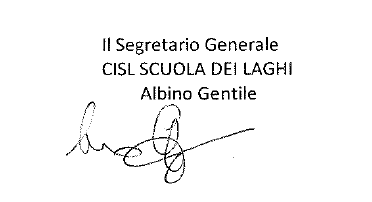 Como, 18/11/2021							GIORNOORARIOLINK23/11/20218.15-11.15https://www.youtube.com/watch?v=wRS7vFu_De4